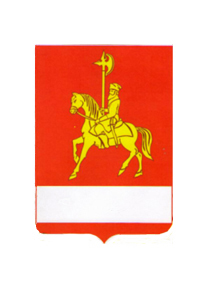 АДМИНИСТРАЦИЯ КАРАТУЗСКОГО РАЙОНАПОСТАНОВЛЕНИЕ27.04.2016              					                           с. Каратузское                						                       № 215-пО внесении изменений в постановление администрации Каратузского района от 20.02.2013 № 199-п «О создании Координационного комитета содействия занятости населения»В целях выработки согласованных действий по осуществлению политики занятости населения в рамках социального партнерства на территории района, исполнения  статьи 20 Закона Российской Федерации от 19 апреля 1991 г № 1032-1 «О занятости населения в Российской Федерации» и на основании решения Каратузского районного Совета депутатов от 13.10.2015 № 02-08 «О внесении изменений в структуру администрации Каратузского района», руководствуясь статьей 26 Устава муниципального образования «Каратузский район», ПОСТАНОВЛЯЮ:1. Приложение № 1 к постановлению администрации Каратузского района от 20.02.2013 № 199-п изменить и изложить согласно приложению № 1 к настоящему постановлению.2. Контроль за исполнением  настоящего постановления возложить на заместителя главы района по финансам, экономике – руководителя финансового управления Е.С. Мигла3. Постановление вступает в силу в день, следующий за днем его официального опубликования в периодическом печатном издании Вести муниципального образования «Каратузский район».Глава района                   		                                                                   К.А. ТюнинСОСТАВ Координационного комитета содействия занятости населения АДМИНИСТРАЦИЯ КАРАТУЗСКОГО РАЙОНАПОСТАНОВЛЕНИЕ29.04.2016              					                           с. Каратузское                  					                                        №  219-пО внесении изменений в постановление администрации Каратузского района от 31.10.2013 № 1126-п «Об утверждении муниципальной программы «Развитие сельского хозяйства в Каратузском районе»»В соответствии со статьей 179 Бюджетного кодекса Российской Федерации, постановлением администрации Каратузского района от 29.07.2013 № 738-п «Об утверждении Порядка принятия решений о разработке муниципальных программ Каратузского района, их формировании и реализации», руководствуясь ст. 28 Устава МО «Каратузский район», ПОСТАНОВЛЯЮ:Внести в постановление администрации Каратузского района от 31.10.2013 № 1126-п «Об утверждении муниципальной программы «Развитие сельского хозяйства в Каратузском районе»» следующие изменения:В Приложении 3. муниципальной программе «Развитие сельского хозяйства в Каратузском районе»:В разделе 1 Паспорт подпрограммы строку «Объёмы и источники финансирования» изменить и изложить в новой редакции:  	1.2 Добавить третий, четвертый, пятый  абзацы  пункта 2.3.2. подраздела 2.3. раздела 2. Большинство подворий не имеют финансовой возможности покупать  высокопродуктивных животных, и вынуждено содержать беспородный, низко продуктивный скот, их использование приводит к близкородственному спариванию, распространению инфекций, вырождению скота, что снижает экономическую эффективность и производство животноводческой продукции.	Одним из основных источников повышения породных и продуктивных качеств животных является искусственное осеменение. Для этого в бюджете района предусмотрели расходы на покупку и доставку семени хряков - производителей. Реализация данного мероприятия позволит значительно повысить генетический потенциал животных в подсобных хозяйствах граждан, что окажет существенное влияние на социально-экономическое положение жителей района.	Для плодотворного осеменения одной головы свиноматки требуется 2 дозы семени  хряков – производителей. Стоимость одной дозы составляет 600 рублей. Семя племенных хряков – производителей будет поставляться с ООО «Хакасское по племенной работе» за счет средств районного бюджета.1.3 В подразделе 2.7. раздела 2 « Обоснование ресурсного обеспечения подпрограммы»:Слова «Общий объем расходов на реализацию подпрограммы в 2014 - 2018 годах составит 838,682 тыс. рублей й» заменить словами «Общий объем расходов на реализацию подпрограммы в 2014 – 2018 годах составит 1127,582 тыс. рублей»;Слова «средства муниципального бюджета 838,682 тыс. рублей» заменить словами «средства муниципального бюджета 1127,582 тыс. рублей»;Слова «в 2016 году –167,4 тыс. рублей» заменить словами «в 2016 году –  263,7 тыс. рублей» Слова «в 2017 году –178,0 тыс. рублей» заменить словами «в 2017 году –  274,3 тыс. рублей» Слова «в 2018 году –184,0 тыс. рублей» заменить словами «в 2018 году –  280,3 тыс. рублей»1.4  В Приложении № 2 к  подпрограмме «Развитие животноводства в личных подворьях граждан Каратузского района» добавить строки 1.4, 1.5Строку «Всего по мероприятиям» изменить и изложить в новой редакции:1.5 В Приложении № 4 муниципальной программе «Развитие сельского хозяйства в Каратузском районе»: В разделе 1 Паспорт подпрограммы строку «Объёмы и источники финансирования» изменить и изложить в новой редакции:1.6 В подразделе 2.5 раздела 2 «Оценка социально-экономической эффективности от реализации подпрограммных мероприятий» :слова «Общий объём расходов на реализацию подпрограммы в 2014-2018 годах составит 1114,03868 тыс. рублей» заменить словами «Общий объём расходов на реализацию подпрограммы в 2014-2018 годах составит 825,13868 тыс. рублей». Обоснование ресурсного обеспечения подпрограммы1.7 В подразделе 2.7 раздела 2 «Обоснование ресурсного обеспечения подпрограммы»слова «Общий объем финансирования на реализацию подпрограммы составит 1114,03868 тыс. рублей заменить словами «Общий объем финансирования на реализацию подпрограммы составит 825,13868 тыс. рублей»слова «за счет средств районного бюджета –481,5 тыс. рублей» заменить словами «за счет средств районного бюджета –192,6 тыс. рублей»слова в «2016 году – 96,3тыс.руб.» заменить словами «в 2016 году- 0 тыс.руб»слова «в 2017 году – 96,3тыс.руб.» заменить словами «в 2017 году – 0тыс руб»слова «в 2018 году - 96,3тыс.руб» заменить словами « в 2018 году -0 тыс.руб»1.8 Приложение № 2 к подпрограмме «Развитие малых форм хозяйствования в Каратузском районе» строку «Разовая финансовая поддержка сельскохозяйственным потребительским кооперативам на закуп молока в личных подсобных хозяйствах» изменить и изложить в новой редакции»Строку «Итого по мероприятиям» изменить и изложить в новой редакции:	2. Контроль за исполнением настоящего постановления возложить на Е.И. Тетюхина,  заместителя главы района по сельскому хозяйству,  производству и имущественным вопросам.3. Постановление вступает в силу со дня, следующего за днем его официального опубликования в периодическом печатном издании Вести муниципального образования «Каратузский район».Глава района                                               						                                         К.А. ТюнинПУБЛИЧНЫЕ СЛУШАНИЯРЕШЕНИЕ  с. Каратузское    													28.04.2016 О рассмотрении проекта решениярайонного Совета депутатов«Об исполнении районного бюджетаза 2015 год»Участники публичных слушаний, обсудив проект решения «Об исполнении районного бюджета за 2015 год», отмечают следующее.Доходы районного бюджета за 2015 год составили 651 655,76 тыс. рублей или 98,3 процента к плановым назначениям, в том числе налоговые и неналоговые доходы 34485,35 тыс.  рублей или 95,37 процента к плановым назначениям.Расходы районного бюджета за 2015 год составили 656 598,09 тыс. рублей или 98,0 процентов к плановым назначениям.Дефицит районного бюджета составил 4 942,33 тыс. рублей.Несмотря на сложившуюся экономическую ситуацию в целом по стране и в Красноярском крае, поставленные задачи на 2015 год выполнены в полном объеме, а именно:- в целях исполнения майских Указов Президента Российской Федерации от 07.05.2012г.  дети в возрасте от трех до семи лет обеспечены местами в дошкольных образовательных учреждениях, очередь в районе отсутствует;- за счет средств всех уровней бюджета малому и среднему предпринимательству оказана финансовая помощь 2 574,6 тыс.рублей; -  за счет участия в краевых грантах дополнительно получено бюджетных средств в сумме чуть более 40 млн.рублей, которые направлены на обеспечение жильем молодых семей и детей-сирот, ремонт бюджетных учреждений и автомобильных дорог, капитальный ремонт и реконструкция объектов коммунальной инфраструктуры, реализация проектов по благоустройству территорий поселений, поддержка малого и среднего предпринимательства, приобретение коррекционного развивающего оборудования; - продолжена работа по реализации мероприятий по росту доходов, за счет аренды, реализации земель и муниципального имущества удалось дополнительно получить 1 млн. 288 тыс.рублей. За счет дополнительных средств и сэкономленных бюджетных средств (временно отсутствующие работники в бюджетных учреждениях) профинансированы расходы на прохождение государственной экспертизы для строительства физкультурно-оздоровительного комплекса,  ремонт здания ЦСО, ремонт кровли Центра культуры в с. Таскино, пассажирские перевозки. В 2015 году за содействие развитию налогового потенциала району дополнительно выделена субсидия в сумме 1 195,5 тыс.рублей;   - наш район вошел в 20-ку лидеров по повышению открытости и прозрачности местных бюджетов и получил субсидию в сумме 846,9 тыс. рублей. Средства использованы на приобретение запасных частей к электронно-вычислительной технике, приобретение принтера и программного обеспечения; -  отсутствует просроченная кредиторская задолженность;- снижена кредиторской задолженности за счет местного бюджета по сравнению с 2014 годом на 10,5 млн.рублей.Сохранена социальная направленность бюджета. Наибольшую часть расходов - 77,2 процента - составляют расходы на социальные отрасли: образование, культуру и социальную политику. Руководствуясь пунктом 6 решения районного Совета депутатов от 07.02.2013г. № Р-177 «Об утверждении Положения о публичных слушаниях в Каратузском районе» при проведении публичных слушаний по проекту решения районного Совета депутатов «Об исполнении районного бюджета за 2015 год» решено:Рекомендовать Каратузскому районному Совету депутатов рассмотреть и принять решение «Об исполнении районного бюджета за 2015 год».Решение публичных слушаний опубликовать в периодическом печатном издании «Вести муниципального образования «Каратузский район».   Председательствующий на публичных слушаниях председатель районного Совета депутатов                      			                      Г.И. КулаковаСекретарь публичных слушаний                                    				                      О.М. ЩербаковаАДМИНИСТРАЦИЯ КАРАТУЗСКОГО РАЙОНАПОСТАНОВЛЕНИЕО внесении изменений в муниципальную программу «Обеспечение качественного бухгалтерского и налогового учета в муниципальных учреждениях Каратузского района» В соответствии со ст. 179 Бюджетного кодекса Российской Федерации, ст. 26, 27.1 Устава муниципального образования «Каратузский район», постановлением администрации Каратузского района от 29.07.2013 № 738-п «Об утверждении Порядка принятия решений о разработке муниципальных программ Каратузского района, их формирование и реализации», ПОСТАНОВЛЯЮ:Внести в муниципальную программу «Обеспечение качественного бухгалтерского и налогового учета в муниципальных учреждениях Каратузского района», утвержденную постановлением администрации Каратузского района № 680-п от 05.11.2015 года  следующие изменения:В паспорте программы «Обеспечение качественного бухгалтерского и налогового учета в муниципальных учреждениях Каратузского района», строку «Информация по ресурсному обеспечению муниципальной программы, в том числе в разбивке по источникам финансирования по годам реализации муниципальной программы» изложить в новой редакции:1.2. В  программе «Обеспечение качественного бухгалтерского и налогового учета в муниципальных учреждениях Каратузского района», раздел 8 «Информация о ресурсном обеспечении и прогнозной оценке расходов на реализацию целей программы» изложить в следующей редакции: «Общий объем финансирования на реализацию Программы за счет средств бюджетов всех уровней, по прогнозным данным, за период с 2016 по 2018 годы,  составит  46 035,44468 тыс. рублей, в том числе:в 2016 году –  15 659,24468 тыс. рублей;в 2017 году – 15 188,1 тыс. рублей;в 2018 году – 15 188,1 тыс. рублей.Из них:из средств муниципального бюджета за период с 2016 по 2018 гг. – 46 035,44468 тыс. рублей,в том числе:в 2016 году – 15 659,24468 тыс. рублей;в 2017 году - 15 188,1 тыс. рублей;в 2018 году -  15 188,1  тыс. рублей.Ресурсное обеспечение и прогнозная оценка расходов на реализацию целей муниципальной программы «Обеспечение качественного бухгалтерского и налогового учета в муниципальных учреждениях Каратузского района» приведены в приложении № 3 к муниципальной программе».1.3. Приложение №1  к муниципальной программе  «Обеспечение качественного бухгалтерского и налогового учета в муниципальных учреждениях Каратузского района»», изложить в следующей редакции согласно приложению № 1 к настоящему постановлению.1.4. Приложение №3  к муниципальной программе  «Обеспечение качественного бухгалтерского и налогового учета в муниципальных учреждениях Каратузского района»», изложить в следующей редакции согласно приложению № 2 к настоящему постановлению.2.Контроль за исполнением настоящего постановления возложить на       А.А. Савина, заместителя главы района по социальным вопросам – руководителя управления образования.3. Постановление вступает в силу в день, следующий за днем его официального опубликования в периодическом печатном издании «Вести муниципального образования «Каратузский район».Глава района                                  				                                                        К.А. ТюнинПриложение 1 к постановлению  администрации Каратузского  района                                                                                     от 27.04.2016 № 215-пМиглаЕлена СергеевнаШункинаИрина ЛьвовнаСтабровская Ольга ДмитриевнаКорытовАнатолий ФедоровичБакурова Светлана ИвановнаДэка Эдуард ВладимировичСоболев Владимир ДмитриевичСкомороховаТатьяна ФедоровнаБлинцовЕвгений ИвановичПинчукАндрей ЮрьевичДергачеваОльга ВадимовнаДмитриев Валерий Владимирович- заместитель главы района по финансам, экономике – руководитель финансового управления администрации района, председатель Координационного комитета- директор государственного казенного учреждения «Центр занятости  населения по Каратузскому району», заместитель председателя Координационного комитета- главный специалист отдела экономического развития администрации района, секретарь Координационного комитетаЧлены Координационного комитета:- руководитель управления социальной защиты населения Каратузского района (по согласованию)- начальник Управления Пенсионного фонда в Каратузском районе (по согласованию)- главный специалист отдела по взаимодействию с территориями, организационной работы и кадрам администрации района- индивидуальный предприниматель, председатель Координационного совета в области содействия развитию малого и среднего предпринимательства (по согласованию)- председатель координационного Совета организаций профсоюзов Каратузского района- директор МБУ «Молодежный центр Лидер»- директор ООО "Каратузский ТеплоВодоКанал"- главный редактор газеты «Знамя труда»- главный специалист отдела сельского хозяйства администрации районаОбъёмы и источники финансированияОбщий объем расходов на реализацию подпрограммы составит 1127,582 тыс. рублей, в том числе за счет средств:- муниципального бюджета – 1127,582 тыс. рублей.В 2014 году – 177,2 тыс.рублей;в 2015 году – 132,082 тыс. рублей;в 2016 году – 263,7 тыс. рублей;в 2017 году – 274,3 тыс. рублей;в 2018 году – 280,3 тыс. рублей.1.4 Покупка  семени хряков – производителей для ЛПХАдминистрация Каратузского района901040516100160102440078,078,078,0234,0Приобретается ежегодно до 130  доз семени хряков-производителей1.5 Доставка семени хряков-производителей для ЛПХАдминистрация Каратузского района901040516100160102440018,318,318,354,9Доставляется ежегодно до 130  доз семени хряков-производителейВсего по мероприятиям9010405244177,2132,082263,7274,3280,31127,582Объёмы и источники финансированияОбъем финансирования на реализацию подпрограммы составляет в ценах соответствующих лет 825,13868 тыс. рублей, в том числе:- за счет федерального бюджета – 538,85208 тыс. рублей, из них по годам:2014 год – 342,552 тыс. руб., 2015 – 196,30008 тыс. руб., 2016 –  0,0 тыс. руб., 2017 – 0,0 тыс.руб.- за счет средств краевого бюджета – 93,6866 тыс. рублей, из них по годам: 2014 – 37,1866 тыс. руб.,2015 – 26,5 тыс. руб., 2016 – 21,4 тыс. руб., 2017 – 7,9 тыс.руб.,2018 – 0,7 тыс.руб.- за счет районного бюджета –192,6 тыс. рублей, из них по годам:2014 – 96,3 тыс. руб., 2015 – 96,3 тыс. руб., 2016 – 0 тыс. руб., 2017 – 0 тыс. руб.,2018 – 0 тыс.руб.Разовая финансовая поддержка сельскохозяйственным потребительским кооперативам на закуп молока в личных подсобных хозяйствахАдминистрация района90104051621602, 162001602081096,396,3000192,6прирост выручки сельскохозяйственных потребительских кооперативов к уровню прошлого года:в 2014 году на 32%;Итого по мероприятиям901476,0386319,1000821,47,90,7825,1386828.04.2016с. Каратузское                                                          № 217-п Информация по ресурсному обеспечению муниципальной программы, в том числе в разбивке по источникам финансирования по годам реализации муниципальной программыВсего по программе:2016 год –15 659,24468 тыс.рублей,в том числе:        районный бюджет – 15 659,24468 тыс.рублей.2017 год – 15 188,08108 тыс.рублей в том числе:         районный бюджет – 15 188,1 тыс.рублей.2018 год – 15 188,1 тыс.рублей в том числе:         районный бюджет –  15 188,1 тыс.рублей.Приложение №  1 к постановлению 
администрации Каратузского района 
от   28.04.2016 №  217-п  Приложение №  1 к постановлению 
администрации Каратузского района 
от   28.04.2016 №  217-п  Приложение №  1 к постановлению 
администрации Каратузского района 
от   28.04.2016 №  217-п  Приложение №  1 к постановлению 
администрации Каратузского района 
от   28.04.2016 №  217-п  Приложение № 1    к муниципальной программе "Обеспечение качественного бухгалтерского и налогового учета в муниципальных учреждениях Каратузского района" Приложение № 1    к муниципальной программе "Обеспечение качественного бухгалтерского и налогового учета в муниципальных учреждениях Каратузского района" Приложение № 1    к муниципальной программе "Обеспечение качественного бухгалтерского и налогового учета в муниципальных учреждениях Каратузского района" Приложение № 1    к муниципальной программе "Обеспечение качественного бухгалтерского и налогового учета в муниципальных учреждениях Каратузского района" Распределение планируемых расходов за  счет средств районного бюджета по мероприятиям и подпрограммам муниципальной программыРаспределение планируемых расходов за  счет средств районного бюджета по мероприятиям и подпрограммам муниципальной программыРаспределение планируемых расходов за  счет средств районного бюджета по мероприятиям и подпрограммам муниципальной программыРаспределение планируемых расходов за  счет средств районного бюджета по мероприятиям и подпрограммам муниципальной программыРаспределение планируемых расходов за  счет средств районного бюджета по мероприятиям и подпрограммам муниципальной программыРаспределение планируемых расходов за  счет средств районного бюджета по мероприятиям и подпрограммам муниципальной программыСтатус (муниципальная программа, подпрограмма, в том числе ВЦП)Наименование  программы, подпрограммы, в том числе ВЦПСтатус (муниципальная программа, подпрограмма, в том числе ВЦП)Наименование  программы, подпрограммы, в том числе ВЦПСтатус (муниципальная программа, подпрограмма, в том числе ВЦП)Наименование  программы, подпрограммы, в том числе ВЦПочередной финансовый годпервый год планового периодавторой год планового периодаИтого на периодСтатус (муниципальная программа, подпрограмма, в том числе ВЦП)Наименование  программы, подпрограммы, в том числе ВЦП2016 год2017 год2018 годИтого на периодМуниципальная программа "Обеспечение качественного бухгалтерского и налогового учета в муниципальных учреждениях Каратузского района"15659,2446815188,1015188,1046035,44468Мероприятие 1Обеспечение качественной организации и ведения бухгалтерского, бюджетного и налогового учета и отчетности, документального и взаимосвязанного их отражения в бухгалтерских регистрах.15559,2446815088,1015088,1045735,44468Мероприятие 2Укрепление материально-технической базы МСБУ «РЦБ»100,00100,00100,00300,00Приложение №2 к постановлению администрации Каратузского районаот 28.04.2016 № 217-пПриложение №2 к постановлению администрации Каратузского районаот 28.04.2016 № 217-пПриложение №2 к постановлению администрации Каратузского районаот 28.04.2016 № 217-пПриложение №2 к постановлению администрации Каратузского районаот 28.04.2016 № 217-пПриложение №2 к постановлению администрации Каратузского районаот 28.04.2016 № 217-пПриложение № 3    к муниципальной программе "Обеспечение качественного бухгалтерского и налогового учета в муниципальных учреждениях Каратузского района" Приложение № 3    к муниципальной программе "Обеспечение качественного бухгалтерского и налогового учета в муниципальных учреждениях Каратузского района" Приложение № 3    к муниципальной программе "Обеспечение качественного бухгалтерского и налогового учета в муниципальных учреждениях Каратузского района" Приложение № 3    к муниципальной программе "Обеспечение качественного бухгалтерского и налогового учета в муниципальных учреждениях Каратузского района" Приложение № 3    к муниципальной программе "Обеспечение качественного бухгалтерского и налогового учета в муниципальных учреждениях Каратузского района" Ресурсное обеспечение и прогнозная оценка расходов на реализацию целей муниципальной программы "Обеспечение качественного бухгалтерского и налогового учета в муниципальных учреждениях Каратузского района" с учетом источников финансирования, в том числе по уровням бюджетной системыРесурсное обеспечение и прогнозная оценка расходов на реализацию целей муниципальной программы "Обеспечение качественного бухгалтерского и налогового учета в муниципальных учреждениях Каратузского района" с учетом источников финансирования, в том числе по уровням бюджетной системыРесурсное обеспечение и прогнозная оценка расходов на реализацию целей муниципальной программы "Обеспечение качественного бухгалтерского и налогового учета в муниципальных учреждениях Каратузского района" с учетом источников финансирования, в том числе по уровням бюджетной системыРесурсное обеспечение и прогнозная оценка расходов на реализацию целей муниципальной программы "Обеспечение качественного бухгалтерского и налогового учета в муниципальных учреждениях Каратузского района" с учетом источников финансирования, в том числе по уровням бюджетной системыРесурсное обеспечение и прогнозная оценка расходов на реализацию целей муниципальной программы "Обеспечение качественного бухгалтерского и налогового учета в муниципальных учреждениях Каратузского района" с учетом источников финансирования, в том числе по уровням бюджетной системыРесурсное обеспечение и прогнозная оценка расходов на реализацию целей муниципальной программы "Обеспечение качественного бухгалтерского и налогового учета в муниципальных учреждениях Каратузского района" с учетом источников финансирования, в том числе по уровням бюджетной системыРесурсное обеспечение и прогнозная оценка расходов на реализацию целей муниципальной программы "Обеспечение качественного бухгалтерского и налогового учета в муниципальных учреждениях Каратузского района" с учетом источников финансирования, в том числе по уровням бюджетной системыРесурсное обеспечение и прогнозная оценка расходов на реализацию целей муниципальной программы "Обеспечение качественного бухгалтерского и налогового учета в муниципальных учреждениях Каратузского района" с учетом источников финансирования, в том числе по уровням бюджетной системыСтатусНаименование муниципальнойОтветственный исполнитель, соисполнительОтветственный исполнитель, соисполнительСтатуспрограммы, задачиОтветственный исполнитель, соисполнительОтветственный исполнитель, соисполнительочереднойпервый годвторой годИтогоСтатусмуниципальной  программыОтветственный исполнитель, соисполнительОтветственный исполнитель, соисполнительфинансовыйпланового периодапланового периодана периодСтатусОтветственный исполнитель, соисполнительОтветственный исполнитель, соисполнительгодСтатусОтветственный исполнитель, соисполнительОтветственный исполнитель, соисполнитель2016 год2017 год2018 годМуниципальная программаРазвитие системы образования Каратузского района  Всего Всего 15659,2446815188,115188,146035,44468Муниципальная программаРазвитие системы образования Каратузского района  в том числе:в том числе:Муниципальная программаРазвитие системы образования Каратузского района  федеральный бюджет (*)федеральный бюджет (*)0000Муниципальная программаРазвитие системы образования Каратузского района  краевой бюджеткраевой бюджет0000Муниципальная программаРазвитие системы образования Каратузского района  внебюджетные источникивнебюджетные источники0000Муниципальная программаРазвитие системы образования Каратузского района  бюджеты муниципальных образований (**)бюджеты муниципальных образований (**)15659,2415188,115188,146035,44Муниципальная программаРазвитие системы образования Каратузского района  юридические лицаюридические лица0000Мероприятие 1Обеспечение качественной организации и ведения бухгалтерского, бюджетного и налогового учета и отчетности, документального и взаимосвязанного их отражения в бухгалтерских регистрах.Всего Всего 15559,2446815088,115088,145735,44468Мероприятие 1Обеспечение качественной организации и ведения бухгалтерского, бюджетного и налогового учета и отчетности, документального и взаимосвязанного их отражения в бухгалтерских регистрах.в том числе:в том числе:Мероприятие 1Обеспечение качественной организации и ведения бухгалтерского, бюджетного и налогового учета и отчетности, документального и взаимосвязанного их отражения в бухгалтерских регистрах.федеральный бюджет (*)федеральный бюджет (*)0000Мероприятие 1Обеспечение качественной организации и ведения бухгалтерского, бюджетного и налогового учета и отчетности, документального и взаимосвязанного их отражения в бухгалтерских регистрах.краевой бюджеткраевой бюджет0000Мероприятие 1Обеспечение качественной организации и ведения бухгалтерского, бюджетного и налогового учета и отчетности, документального и взаимосвязанного их отражения в бухгалтерских регистрах.внебюджетные источникивнебюджетные источники0000Мероприятие 1Обеспечение качественной организации и ведения бухгалтерского, бюджетного и налогового учета и отчетности, документального и взаимосвязанного их отражения в бухгалтерских регистрах.бюджеты муниципальных образований (**)бюджеты муниципальных образований (**)15559,2446815088,115088,145735,44468Мероприятие 1Обеспечение качественной организации и ведения бухгалтерского, бюджетного и налогового учета и отчетности, документального и взаимосвязанного их отражения в бухгалтерских регистрах.юридические лицаюридические лица0000Мероприятие 2Укрепление материально-технической базы МСБУ «РЦБ»Всего Всего 100100100300Мероприятие 2Укрепление материально-технической базы МСБУ «РЦБ»в том числе:в том числе:Мероприятие 2Укрепление материально-технической базы МСБУ «РЦБ»федеральный бюджет (*)федеральный бюджет (*)0000Мероприятие 2Укрепление материально-технической базы МСБУ «РЦБ»краевой бюджеткраевой бюджет0000Мероприятие 2Укрепление материально-технической базы МСБУ «РЦБ»внебюджетные источникивнебюджетные источники0000Мероприятие 2Укрепление материально-технической базы МСБУ «РЦБ»бюджеты муниципальных образований (**)бюджеты муниципальных образований (**)100100100300Мероприятие 2Укрепление материально-технической базы МСБУ «РЦБ»юридические лицаюридические лица0000